Saint HelenaSaint HelenaSaint HelenaMay 2030May 2030May 2030May 2030SundayMondayTuesdayWednesdayThursdayFridaySaturday12345678910111213141516171819202122232425Saint Helena Day262728293031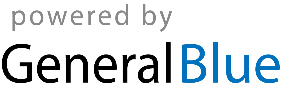 